АДМИНИСТРАЦИЯ  ПЕРЕКОПСКОГО СЕЛЬСКОГО ПОСЕЛЕНИЯ	 КЛЕТСКОГО МУНИЦИПАЛЬНОГО  РАЙОНАВОЛГОГРАДСКОЙ ОБЛАСТИ_______________________________________________________________________П О С Т А Н О В Л Е Н И Еот  08.02.2017 № 10Об утверждении муниципальной программы «Комплексное развитие систем коммунальной инфраструктуры  Перекопского сельского поселения Клетского муниципального района на 2017-2020 годы»В целях комплексного развития систем коммунальной инфраструктуры Перекопского сельского поселения, повышения качества производимых для потребителей коммунальных услуг, руководствуясь Федеральным Законом от 06.10.2003 г. №131-ФЗ «Об общих принципах организации местного самоуправления в РФ», Уставом Перекопского сельского поселения, постановляю:Утвердить муниципальную программу «Комплексное развитие систем коммунальной инфраструктуры Перекопского сельского поселения  Клетского муниципального района на 2017 – 2020 годы».Главному экономисту администрации Перекопского сельского поселения предусмотреть финансирование мероприятий муниципальной программы «Комплексное развитие систем коммунальной инфраструктуры Перекопского сельского поселения на 2017 – 2020 годы».Разместить данное постановление на сайте администрации Перекопского сельского поселения.Контроль за исполнением данного постановления  оставляю за собой.           	 Глава Перекопского   	 сельского поселения                                                                                   С.Г. КудринУтвержденапостановлением  главы Перекопского сельского поселения№ 10 от 08.02.2017 Паспортмуниципальной программы Перекопского сельского поселения Клетского муниципального района Волгоградской области«Комплексное развитие систем коммунальной инфраструктуры Перекопского сельского поселения Клетского муниципального района на 2017-2020 годы»РАЗДЕЛ 1. ОБЩАЯ ХАРАКТЕРИСТИКА  СФЕРЫ  РЕАЛИЗАЦИИ МУНИЦИПАЛЬНОЙ ПРОГРАММЫ     Настоящая Программа разработана в соответствии с Федеральным законом от 06.10.2003г. № 131 – ФЗ «Об общих принципах местного самоуправления в Российской Федерации», Федеральным законом от 30.12.2004г. № 210 –ФЗ «Об основах регулирования тарифов организаций коммунального комплекса», Градостроительным кодексом, Уставом Перекопского сельского поселения Клетского муниципального района.     Водоснабжением в Перекопском сельском поселении занимается ТСЖ «Перекопское»            Параметры, характеризующие отрасль коммунального хозяйстваТаблица №1   Техническое состояние сети:       На территории Перекопского сельского поселения действуют 2 водонапорных башен.  Водозабор осуществляется глубинными скважинами. Водонапорные башни не оборудованы санитарными зонами. Очистные сооружения отсутствуют. Протяженность водопроводной сети 14 300 метров. Ввод в эксплуатацию в 1974 году, износ 75 %, состояние неудовлетворительное. Схема доступной мощности системы водоснабжения в Перекопском сельском поселении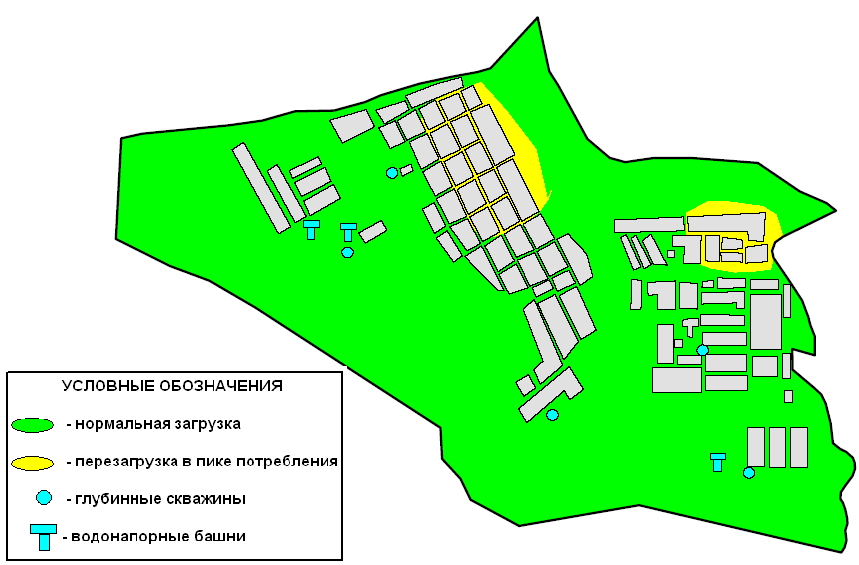 Показатели работы системы водоснабжения в Перекопском сельском поселении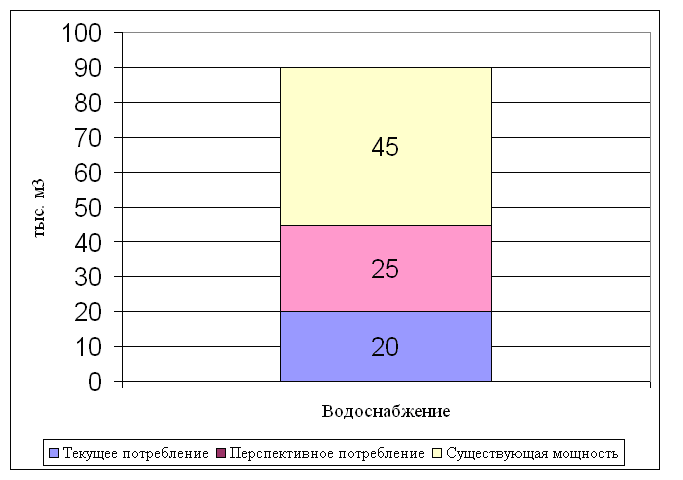 РАЗДЕЛ 2. ЦЕЛИ, ЗАДАЧИ, СРОКИ И ЭТАПЫ РЕАЛИЗАЦИИ МУНИЦИПАЛЬНОЙ ПРОГРАММЫ     Целью программы является улучшение качества жизни жителей Перекопского сельского поселения Клетского муниципального района путем реконструкции  водопровода в Перекопском сельском поселении и организация бесперебойного, качественного водоснабжения жителей Перекопского сельского поселения, особенно в летний период.     Цель программы способствует созданию условий для устойчивого развития территорий Перекопского  сельского поселения Клетского муниципального района, развитию экономического потенциала, закреплению населения на обустроенной территории.     Задачи:-проведение комплекса мероприятий по реконструкции водопроводной сети и  водозаборных скважин в целях бесперебойного, устойчивого водоснабжения населения в Перекопском сельском поселенииСроки реализации муниципальной программы: 2017-2020 годы.РАЗДЕЛ 3. ЦЕЛЕВЫЕ ПОКАЗАТЕЛИ ДОСТИЖЕНИЯ ЦЕЛЕЙ И РЕШЕНИЯ ЗАДАЧ, ОСНОВНЫЕ ОЖИДАЕМЫЕ КОНЕЧНЫЕ РЕЗУЛЬТАТЫ МУНИЦИПАЛЬНОЙ ПРОГРАММЫ      Целевые показатели представлены в приложение 2 форма 1 к муниципальной программе «Программа комплексное развитие систем коммунальной инфраструктуры Перекопского сельского поселения Клетского муниципального района на 2017-2020 годы». Программа предусматривает достижение целевых показателей:-  бесперебойное функционирование водопровода в х. Перекопка.       До 2020 года по завершению Программы, все скважины должны быть реконструированы с целью бесперебойного водоснабжения населения  РАЗДЕЛ 4. ОБОБЩЕННАЯ ХАРАКТЕРИСТИКА ОСНОВНЫХ МЕРОПРИЯТИЙ МУНИЦИПАЛЬНОЙ ПРОГРАММЫРеализация муниципальной программы предполагает следующие организационные    мероприятия:-	реконструкция водопроводной сети, замена водонапорных башен, замена запорно-регулирующей арматуры;- установка приборов учета на выходе (6 штук) - установка приборов учета в каждом домовладении.Реализацию мероприятий муниципальной программы предлагается осуществлять, согласно приложению 2. формы 2.РАЗДЕЛ 5. ПРОГНОЗ СВОДНЫХ ЦЕЛЕВЫХ ПОКАЗАТЕЛЕЙ МУНИЦИПАЛЬНЫХ ЗАДАНИЙ В РАМКАХ РЕАЛИЗАЦИИ МУНИЦИПАЛЬНОЙ ПРОГРАММЫ СОГЛАСНО ПРИЛОЖЕНИЮ 3.     Программой не предусмотрено выполнение мероприятий в рамках муниципальных заданий, согласно приложению 2, формы 3.РАЗДЕЛ 6. ОБОСНОВАНИЕ ОБЪЕМА ФИНАНСОВЫХ РЕСУРСОВ, НЕОБХОДИМЫХ ДЛЯ РЕАЛИЗАЦИИ МУНИЦИПАЛЬНОЙ ПРОГРАММЫ               Финансирование мероприятий программы осуществляется из бюджета Клетского  муниципального района.       Распределение бюджетных ассигнований за счет средств районного бюджета на реализацию  муниципальной программы утверждается решением Клетской районной Думы о районном бюджете на очередной финансовый год и на плановый период программы за счет средств районного бюджета.     Общий  объем финансирования   на период 2017-2020 годы составляет 479,00 тыс. руб. в том числе по годам:2017 год – 479,00 тыс. руб.;2018 год – 0 тыс. руб.2019 год – 0 тыс. руб.2020 год – 0 тыс.руб.Сведения о ресурсном обеспечении реализации муниципальной программы приведены в приложению 2, формы 4.РАЗДЕЛ 7. МЕХАНИЗМЫ РЕАЛИЗАЦИИ МУНИЦИПАЛЬНОЙ ПРОГРАММЫМеханизм реализации программы включает в себя:- стратегическое планирование и прогнозирование;- принятие нормативно-правовых актов, способствующих решению задач программы;- организационную структуру управления реализацией программы.        Реализация муниципальной программы будет осуществляться ответственным исполнителем – отделом архитектуры и строительства, ЖКХ и охраны окружающей среды администрации  Клетского муниципального района Волгоградской области, путем координации и взаимодействия с соисполнителем муниципальной программы, учреждениями и организациями, участвующими в ее реализации на территории Перекопского сельского поселения Клетского муниципального района Волгоградской области.     Администрация Перекопского сельского поселения  Клетского муниципального района несет ответственность за реализацию и конечные результаты муниципальной программы, эффективное использование выделяемых на ее выполнение финансовых средств, определяет формы и методы управления реализацией муниципальной программы.Приложение 2к муниципальной программе«Комплексное развитие системкоммунальной инфраструктуры Перекопского сельского поселенияКлетского муниципальногорайона на 2017 – 2020 годы»Форма 1ПЕРЕЧЕНЬцелевых показателей муниципальной программы «Комплексное развитие систем коммунальной инфраструктуры Перекопского сельского поселения Клетского муниципального района  на 2017 – 2020 годы»Приложение 2                                                                 к муниципальной программе «Комплексное развитие систем                 Коммунальной инфраструктуры Перекопского сельского поселения Клетского муниципального района на 2017 – 2020 годы»Форма 2ПЕРЕЧЕНЬмероприятий долгосрочной целевой муниципальной программы «Комплексное развитие систем коммунальной инфраструктуры  Перекопского сельского поселения Клетского муниципального района  на 2017 – 2020 годы» Приложение 2к муниципальной программе«Комплексное развитие систем Коммунальной инфраструктуры Перекопского сельского поселения Клетского муниципальногорайона на 2017 – 2020 годы»форма 3ПЕРЕЧЕНЬсводных показателей муниципальных заданий на оказание муниципальных услуг (выполнение работ) муниципальными учреждениями Клетского муниципального района Волгоградской области по муниципальной программе «Комплексное развитие систем коммунальной инфраструктуры Перекопского сельского поселения Клетского муниципального района на 2017 – 2020 годы» Приложение 2к муниципальной программе «Энергосбережение  и повышениеэнергетической эффективности Перекопского сельского поселенияКлетского муниципального района на 2017 – 2020 годы»форма 4РЕСУРСНОЕ ОБЕСПЕЧЕНИЕдолгосрочной целевой муниципальной программы «Комплексное развитие систем коммунальной инфраструктуры  Перекопского сельского поселения Клетского муниципального района  на 2017 – 2020 годы» за счет средств, привлеченных из различных источников финансирования, с распределением по главным распорядителям средств районного бюджетаОтветственный исполнитель              Администрация Перекопского сельского поселения    Клетского муниципального районаСоисполнители муниципальной  программы        ТСЖ «Перекопское»Подпрограммы муниципальной программы                                             отсутствуютЦели муниципальной программы        -улучшение качества жизни жителей  Перекопского сельского поселения -бесперебойное функционирование  водопровода                                       Задачи муниципальной программы      Финансирование комплекса мероприятий по реконструкции водопроводной сети.Целевые показатели муниципальной программы, их значения на   последний год реализации   Реконструкция водопровода в Сроки и этапы реализации  муниципальной программы                               Реализация осуществляется в один этап в течении2017-2020 годовОбъемы и источники финансирования муниципальной программы                                    Общий объем финансирования      Программы из районного бюджета в 2017-2020 годах составляет  479,00 тыс. руб., в  том числе по годам:  2017 год – 479,00 тыс. руб.; 2018 год – 0  тыс. руб.   2019 год – 0 тыс. руб. 2020 год – 0 тыс.руб                                                                                                                                 Ожидаемые результаты реализации    муниципальной программы                    Реализация полномочий органов местного самоуправления Клетского муниципального района      по улучшению жизни населенного пункта и качественного водоснабжения; создание  предпосылок для устойчивого     развития территории сельского поселения и экономического     потенциала Клетского района в целом.№НаименованиеЕд. изм.2017 г.2018 г.2019 г.2020 г.1Количество домовладений  на территории Перекопского сельского поселенияЕд.                                                                                                                                                                                                                                                                                                                                                                                                                                                                                                                                                                                                                                                                                                                                                                                                                                                                                                                                                                                                                                                                                                                                                                                                                                                                                                                                                                                                                                                                                                                                                                                                                                                                                                                                                                                                                                                                                                                                                                                                                                                                                                                                                                                                                                                                                                                                                                                                                                                                                                                                                                                                                                                                                                                                                                                                                                                                                                                                                                                                                                                                                                                                                                                                                                                                                                                                                                                                                                                                                                                                                                                                                                                                                                                                                                                                                                                                                                                                                                                                                                                                                                                                         4664664664662Действующие водонапорные скважиныед.    66663Протяженность сетейм14 30014 30014 30014 3004Мощность водопроводам3/сут.1500,01500,01500,01500,05Отпуск воды всем потребителям в годТыс. м333,033,033,033,06Потребление воды (на 1 жителя) в годм. куб.202020207Обеспеченность жилищного фонда водопроводом%62626262№Целевые показателиЕдиница измеренияЗначения целевых показателейЗначения целевых показателейЗначения целевых показателейЗначения целевых показателейЗначения целевых показателей№Целевые показателиЕдиница измеренияБазовый  2017201820192020123456781Ремонт трассы по ул. Центральная, Степная, Заречная, Донская Тыс. метров4,01,0,1,01,01,02Реконструкция водонапорной башниШт.211003Ремонт колонокШт.110004Ремонт колодцевШт.1052215Ремонт и замена  глубинных насосовШт.52111№ п/пНаименование мероприятияОтветственный исполнитель, муниципальной программыПлановые сроки реализации мероприятия Объемы и источники финансирования (тыс. руб.)Объемы и источники финансирования (тыс. руб.)Объемы и источники финансирования (тыс. руб.)Объемы и источники финансирования (тыс. руб.)Ожидаемые результаты реализации мероприятия№ п/пНаименование мероприятияОтветственный исполнитель, муниципальной программыПлановые сроки реализации мероприятия всегоВ том числеВ том числеВ том числеОжидаемые результаты реализации мероприятия№ п/пНаименование мероприятияОтветственный исполнитель, муниципальной программыПлановые сроки реализации мероприятия всего Районный бюджетМестный бюджетВнебюджетные средстваОжидаемые результаты реализации мероприятия1234567891. Ремонт трассы по ул. Центральная, Степная, Заречная, ДонскаяАдминистрация Перекопского сельского поселения2017201820192020-------------Повышение качества и устойчивости водоснабжения жителей х.Перекопка и х.Логовский2.Реконструкция водонапорной башниАдминистрация Перекопского сельского поселения2017--Повышение качества и устойчивости водоснабжения жителей х.Перекопка и х.Логовский3Ремонт колонокАдминистрация Перекопского сельского поселения2017201820192020--------------Повышение качества и устойчивости водоснабжения жителей х.Перекопка и х.Логовский4Ремонт колодцевАдминистрация Перекопского сельского поселения2017201820192020--------------Повышение качества и устойчивости водоснабжения жителей х.Перекопка и х.Логовский5Ремонт и замена  глубинных насосовАдминистрация Перекопского сельского поселения2017201820192020--------------Повышение качества и устойчивости водоснабжения жителей х.Перекопка и х.ЛоговскийИТОГОИТОГОИТОГОИТОГОИТОГОИТОГОИТОГОИТОГО2017201820192020479,00---479,00-----------№ п/пНаименование муниципальной услуги (работы)Расходы районного бюджета на оказание муниципальной услуги (выполнение работ) (тыс.руб.)Расходы районного бюджета на оказание муниципальной услуги (выполнение работ) (тыс.руб.)Расходы районного бюджета на оказание муниципальной услуги (выполнение работ) (тыс.руб.)Расходы районного бюджета на оказание муниципальной услуги (выполнение работ) (тыс.руб.)Расходы районного бюджета на оказание муниципальной услуги (выполнение работ) (тыс.руб.)Расходы районного бюджета на оказание муниципальной услуги (выполнение работ) (тыс.руб.)Расходы районного бюджета на оказание муниципальной услуги (выполнение работ) (тыс.руб.)Расходы районного бюджета на оказание муниципальной услуги (выполнение работ) (тыс.руб.)Расходы районного бюджета на оказание муниципальной услуги (выполнение работ) (тыс.руб.)№ п/пНаименование муниципальной услуги (работы)Наименование, единица измеренияЗначение показателяЗначение показателяЗначение показателяЗначение показателя2017 год2018 год2019 год2020 год№ п/пНаименование муниципальной услуги (работы)Наименование, единица измерения2017 год2018 год2019 год20202017 год2018 год2019 год2020 год123567891011121Замена Водопроводакм1,01,01,01,02Реконструкцияшт13Ремонт глубинных насосовшт2Наименование муниципальной программы, подпрограммыГод реализацииНаименование ответственного исполнителя, соисполнителя муниципальной программы, подпрограммыОбъем и источники финансирования (тыс.руб.)Объем и источники финансирования (тыс.руб.)Объем и источники финансирования (тыс.руб.)Объем и источники финансирования (тыс.руб.)Объем и источники финансирования (тыс.руб.)Наименование муниципальной программы, подпрограммыГод реализацииНаименование ответственного исполнителя, соисполнителя муниципальной программы, подпрограммывсегов том числев том числев том числев том числеНаименование муниципальной программы, подпрограммыГод реализацииНаименование ответственного исполнителя, соисполнителя муниципальной программы, подпрограммывсегоФедеральный бюджет Бюджет поселенияРайонный бюджетВнебюд-жетные средства12345678муниципальная долгосрочная целевая программа «Комплексное развитие систем коммунальной инфраструктуры Перекопского  сельского поселения Клетского муниципального района Волгоградской области на 2017-2020 годы»2017Администрация Перекопского сельского поселения Клетского муниципального района479,00--479,00-муниципальная долгосрочная целевая программа «Комплексное развитие систем коммунальной инфраструктуры Перекопского  сельского поселения Клетского муниципального района Волгоградской области на 2017-2020 годы»2018Администрация Перекопского сельского поселения Клетского муниципального района-----муниципальная долгосрочная целевая программа «Комплексное развитие систем коммунальной инфраструктуры Перекопского  сельского поселения Клетского муниципального района Волгоградской области на 2017-2020 годы»2019Администрация Перекопского сельского поселения Клетского муниципального района-----муниципальная долгосрочная целевая программа «Комплексное развитие систем коммунальной инфраструктуры Перекопского  сельского поселения Клетского муниципального района Волгоградской области на 2017-2020 годы»2020Администрация Перекопского сельского поселения Клетского муниципального района-----